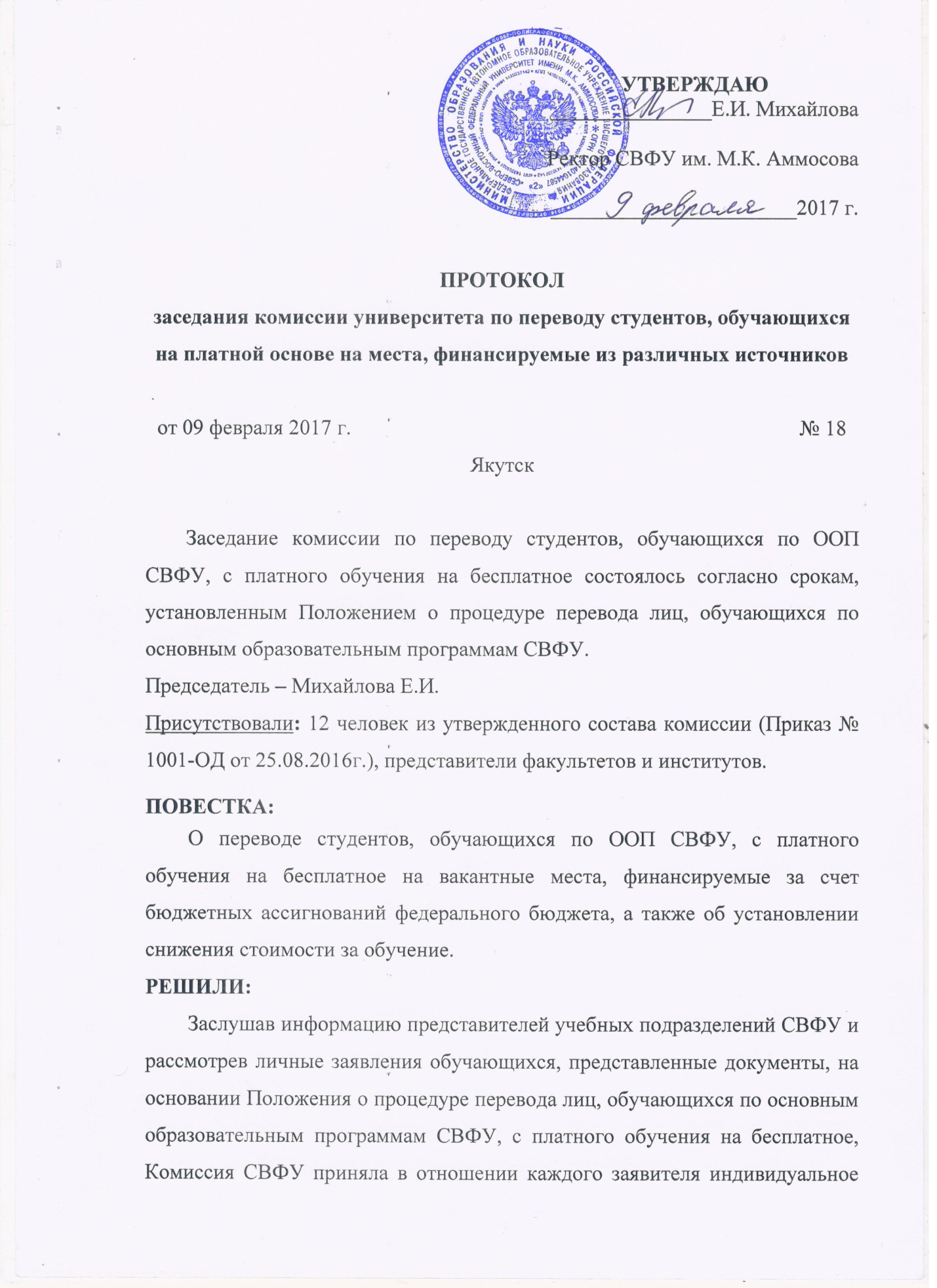 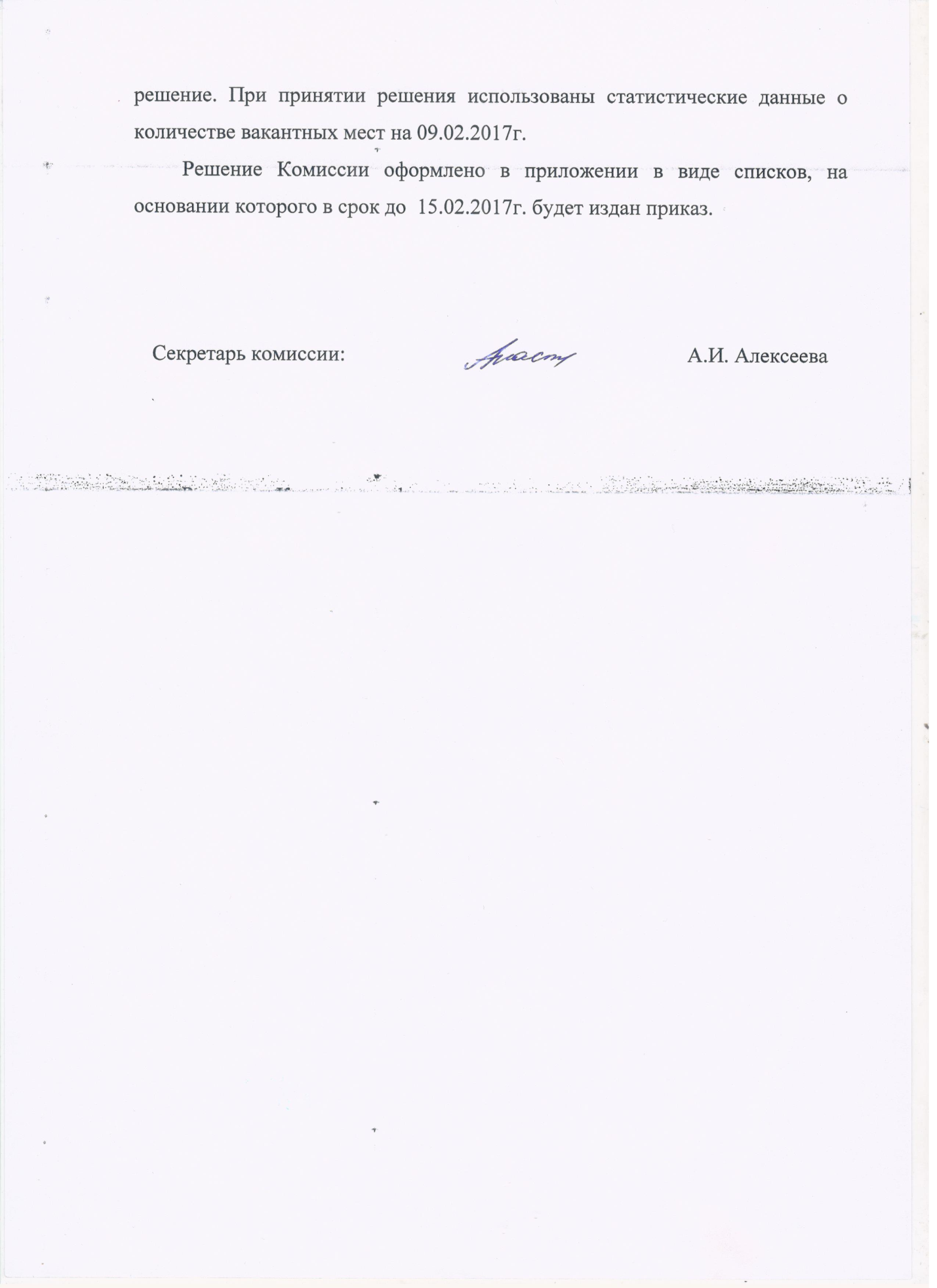 Приложение к протоколу № 18 от 09.02.2017 г.заседания комиссии по переводу студентов,обучающихся на платной основе на места,финансируемые их различных источниковСПИСОК СТУДЕНТОВ ОЧНОЙ ФОРМЫ ОБУЧЕНИЯ, ПЕРЕВЕДЕННЫХ РЕШЕНИЕМ КОМИССИИ НА МЕСТА,ФИНАНСИРУЕМЫЕ ЗА СЧЕТ АССИГНОВАНИЙ ФЕДЕРАЛЬНОГО БЮДЖЕТАСПИСОК СТУДЕНТОВ ОЧНОЙ ФОРМЫ ОБУЧЕНИЯ,РЕКОМЕНДОВАННЫХ РЕШЕНИЕМ КОМИССИИ НА МЕСТА,ФИНАНСИРУЕМЫЕ ЗА СЧЕТ БЮДЖЕТА РЕСПУБЛИКИ САХА (ЯКУТИЯ)СПИСОК СТУДЕНТОВ ОЧНОЙ ФОРМЫ ОБУЧЕНИЯ,ПОЛУЧИВШИХ СНИЖЕНИЕ СТОИМОСТИ ОБУЧЕНИЯСПИСОК СТУДЕНТОВ ОЧНОЙ ФОРМЫ ОБУЧЕНИЯ,РЕКОМЕНДОВАННЫМ ВЫПЛАТА ЕЖЕМЕСЯЧНОЙ СТИПЕНДИИ ИЗ ФОНДА ЦЕЛЕВОГО КАПИТАЛАСПИСОК ОТКЛОНЕННЫХ ЗАЯВЛЕНИЙОТ СТУДЕНТОВ ОЧНОЙ И ЗАОЧНОЙ ФОРМЫ ОБУЧЕНИЯ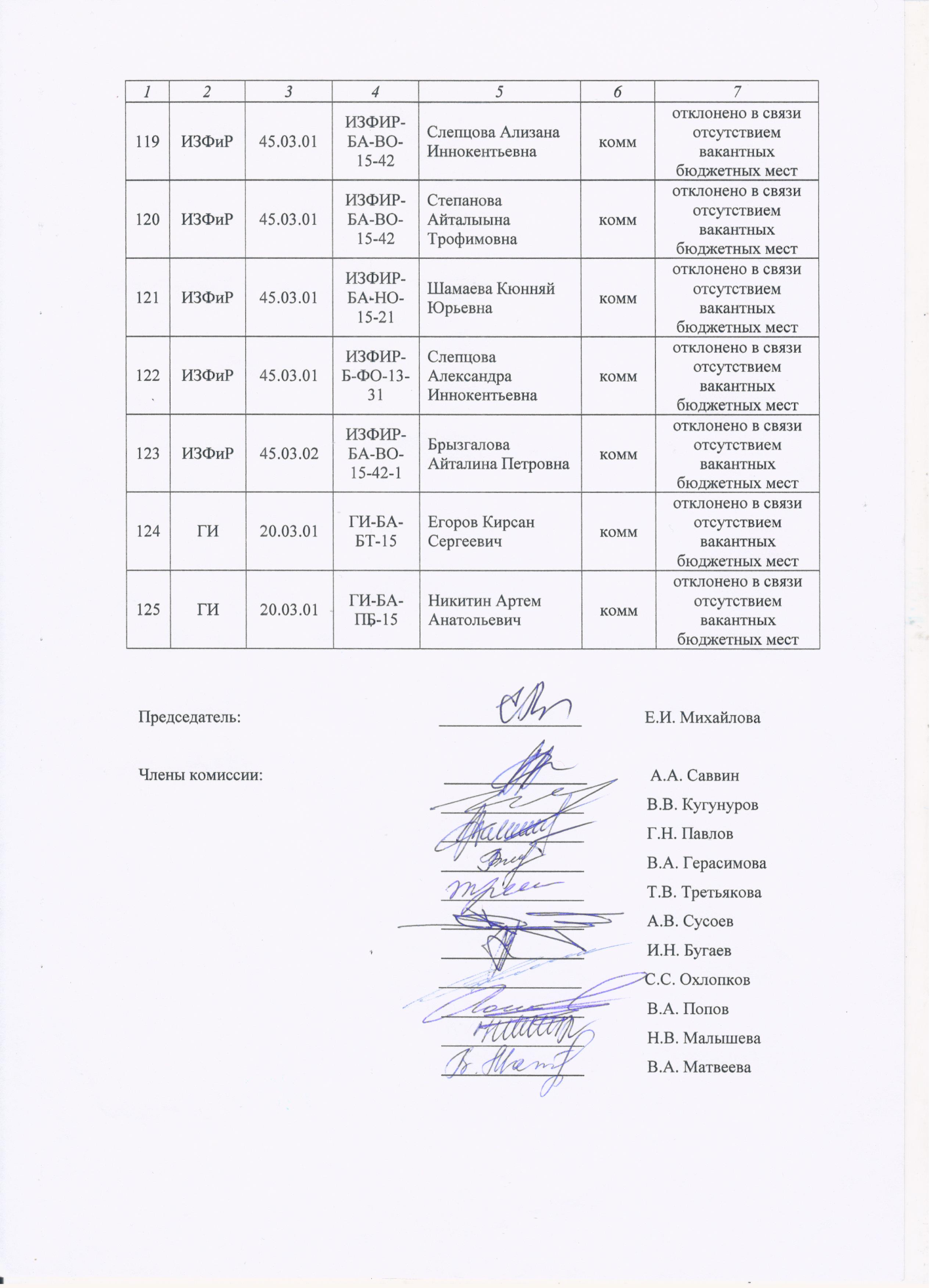 №УчПНаправлениеГруппаФИОКатРешение комиссии12345671ФЭИ38.03.01Б-ФК-13Эляков Александр Львовичза счет СВФУперевести2ФЭИ38.03.06Б-ТД-13Алексеева Альбина Николаевнакоммперевести3ФЭИ38.04.02ФЭИ-М-УП-15Пархоменко Татьяна Валерьевнакоммперевести4ФТИ03.03.03ФТИ-БА-РФ-15Петров Владислав Владимировичкоммперевести5ФТИ29.03.04ФТИ-БА-ФТ-15-1Семенова Тамара Витальевнакоммперевести6ФЛФ42.03.01ФЛФ-БА-РСО-15-1Гомбоев Эрдэм Александровичкоммперевести7ФЛФ42.03.01ФЛФ-БА-РСО-15-1Кухотов Сергей Павловичкоммперевести8ФЛФ42.03.01ФЛФ-БА-РСО-15-1Шельтямова Диана Владимировнакоммперевести9ФЛФ42.03.01ФЛФ-Б-РСО-14-АРешетников Артем Сергеевичкоммперевести10ФЛФ42.03.02ФЛФ-Б-ОЖ-14Колодезникова Анна Николаевнакоммперевести11ТИ08.02.01СПО-ТИ-ТС-15-1Андросов Александр Прокопьевичкоммперевести12ТИ09.02.03СПО-ТИ-ПКС-14Готовцев Ефим Альбертовичкоммперевести13ТИ11.03.02БА-СИССК-15Ксенофонтов Станислав Сергеевичкоммперевести14ПИ44.03.01З-БА-Т-15-2Акимова Анастасия Анатольевнакоммперевести15ПИ44.03.01З-БА-Т-15сЗахарова Туйаара Николаевнакоммперевести16ПИ44.03.01З-БА-ДО-15-4Нестерович Саскияна Андреевнакоммперевести17ПИ44.03.01З-Б-Т-14сЕремеева Дарена Семеновнакоммперевести18ПИ44.03.01ПИ-БП-ДО-15Ефремова Елена Ивановнакоммперевести19ПИ44.03.01ПИ-БП-НО-15-3Захарова Альбина Семеновнакоммперевести20ПИ44.03.01ПИ-БП-НО-15-3Катакинова Туйаара Алексеевнакоммперевести123456721ПИ44.03.01ПИ-БП-НО-15-3Матвеева Валентина Владимировнакоммперевести22ПИ44.03.01ПИ-БП-НО-15-3Фомина Луиза Сергеевнакоммперевести23ПИ44.03.02ПИ-БА-ПиППО-15Копырина Валерия Сергеевнакоммперевести24ПИ44.03.02ПИ-БА-ПСП-15Леонтьева Сардана Семеновнакоммперевести25ПИ44.03.04ПИ-БА-ЭУ-15Новгородов Никита Андреевичкоммперевести26МИ31.05.01МИ-С-ЛД-15-02-1Аммосова Карина Алексеевнакоммперевести27МИ31.05.01МИ-С-ЛД-15-04-2Винокурова Карина Александровнакоммперевести28МИ31.05.01МИ-С-ЛД-15-05-2Жиркова Алина Васильевнакоммперевести29МИ31.05.01ЛД-13-104-2Саввинова Мария ИвановнаРС(Я)перевести30МИ31.05.01МИ-ЛД-12-101-1Колодинская Анна НиколаевнаРС(Я)перевести31МИ32.05.01С-МПД-15-01Портнягина Алена Антоновнакоммперевести32МИ32.05.01МИ-С-МПД-15-01Потапова Анжелика Егоровнакоммперевести33МИ32.05.01МИ-МПД-12-101-2Лазарев Николай Николаевичкоммперевести34МИ32.05.01МИ-МПД-12-101-1Николаева Анна Иннокентьевнакоммперевести35МИ32.05.01МИ-МПД-12-101-2Ноговицына Айталина Александровнакоммперевести36МИ33.05.01ФАРМ-13-101-1Миронова Лилия Сергеевнакоммперевести37МИ34.03.01МИ-Б-СД-14Романова Евгения Геннадиевнакоммперевести38МИ06.06.01А-Г-15Яковлева Александра Еремеевназа счет СВФУперевести39ИЯиКН СВ РФ43.03.02З-Б-ТОТТУ-13Левина Нюргуяна Ивановнакомм перевести40ИЯиКН СВ РФ44.03.05ИЯКН-Б-ПО-СА-14Николаева Валентина АлександровнаРС(Я)перевести41ИЯиКН СВ РФ44.03.05ИЯКН-Б-ПО-СО-14Николаева Вера ГаврильевнаРС(Я)перевести42ИФКиС49.03.01ИФК-БА-НВСиНИ-15Григорьев Егор Валерьевичкоммперевести43ИФКиС49.03.01ИФК-БА-ТСП-15-ВЕгорова Мария Алексеевнакоммперевести44ИФ44.03.01ИФ-БП-ПОИ-15Алексеева Наталья Петровнакоммперевести45ИФ44.03.01ИФ-БП-ПОИ-15Воронова Анастасия Вадимовнакоммперевести46ИФ46.03.01ИФ-БА-АРХ-15Томский Сандал Афанасьевичкоммперевести123456747ИФ44.03.01ИФ-БП-ПОИ-15Румянцев Александр Владиславовичкоммперевести48ИТИ08.03.01ИТИ-Б-ПЗ-14Григорьева Саина Александровнакоммперевести49ИТИ08.03.01ИТИ-Б-ГС-14Сивцева Юлия Сергеевнакоммперевести50ИП37.03.01ИП-БА-ПС-15Безносова Яна Валерьевнакоммперевести51ИП37.03.01ИП-Б-ПС-13Григорьева Сахаяна Юрьевнакоммперевести52ИП37.05.01ИП-С-КП-15Гурьев Антон Андреевичкоммперевести53ИП37.05.01ИП-С-КП-14Алексеева Анна Владимировнакоммперевести54ИП37.05.01ИП-С-КП-13Колочева Анна Афанасьевнакоммперевести55ИМИ02.03.02ИМИ-Б-ФИИТ-13-1Кривошапкин Антон Валерьевичкоммперевести56ИМИ09.03.03ИМИ-Б-ПИ-14-1Альков Тихон Сергеевичза счет СВФУперевести57ИМИ44.03.01ИМИ-БА-МПО-15-1Нутендли Дмитрий ВладимировичРС(Я)перевести58ИЗФиР45.03.02ИЗФИР-Б-ПО-14-01Ефимов Ариан Дмитриевичкоммперевести59ИЗФиР45.03.02ИЗФИР-Б-ВО-14-42-2Шестакова Любовь Васильевнакоммперевести60ИЕН05.03.06ИЕН-БА-ПП-14Максимов Николай Петровичкоммперевести61ИЕН05.03.06ИЕН-БА-ПП-15Садовников Нюргун Васильевичкоммперевести62ГРФ21.05.02ГРФ-РМ-12-1Ильинов Александр Александровичкоммперевести63ГРФ21.05.03ГРФ-С-ТР-15Кузьминов Альберт Васильевичкоммперевести64АДФ08.05.02АДФ-С-АД-15Тараяров Андрей Ньургуновичкоммперевести65АДФ38.04.02АДФ-М-УТ-15Лыткин Михаил Николаевичкоммперевести66АДФ38.04.02АДФ-М-УТ-15Протопопова Мария Антоновнакоммперевести№УчПНаправлениеГруппаФИОКатРешение комиссии1ИЯиКН СВ РФ51.03.01ИЯКН-БА-СП-15Стручкова Нарыяна Владиславовнакоммрекомендовать2ИФКиС49.03.01ИФКС-Б-НВСиНИ-14Фёдоров Айаал Владиславовичкоммрекомендовать3ИФКиС49.03.01ИФКС-Б-СТ-13-ВЕгоров Андрей Степановичкоммрекомендовать№УчПНаправлениеГруппаФИОКатРешение комиссии1ИТИ08.04.01ИТИ-М-ЭЭвЗ-16Тихонов Андрей Васильевичкоммснижение стоимости на 100% на 1 семестр2ИЕН06.04.01ИЕН-М-БО-16-3Москвитин Гаврил Дмитриевичкоммснижение стоимости на 50% на 1 семестр3АДФ44.04.04АДФ-М-ПО-16Бысыина Ньургуйаана Николаевнакоммснижение стоимости на 50% на 1 семестр№УчПНаправлениеГруппаФИОКатРешение комиссии1ИФКиС44.03.05ИФКС-Б-БЖ-13Оконешников Егор Алексеевичкоммна 1 семестр2ИЗФиР43.04.02ИЗФИР-М-ФТ-15-91Слепцова Анастасия Львовнакоммна 1 семестр№УчПНаправлениеГруппаФИОКатРешение комиссии12345671ЮФ40.03.01З-БА-Ю-15Николаев Мичил Григорьевичкоммотклонено в связи отсутствием вакантных бюджетных мест 2ЮФ40.03.01ЮФ-БА-Ю-15-4Амбросьева Сахаяна Александровнакоммотклонено в связи отсутствием вакантных бюджетных мест 3ЮФ40.03.01ЮФ-БА-Ю-15-2Архипова Марина Платоновнакоммотклонено в связи отсутствием вакантных бюджетных мест 4ЮФ40.03.01ЮФ-БА-Ю-15-2Владимирова Анна Вениаминовнакоммотклонено в связи отсутствием вакантных бюджетных мест 5ЮФ40.03.01ЮФ-БА-Ю-15-2Власенко Алена Викторовнакоммотклонено в связи отсутствием вакантных бюджетных мест 12345676ЮФ40.03.01ЮФ-БА-Ю-15-4Иванов Айаал Архиповичкоммотклонено в связи отсутствием вакантных бюджетных мест 7ЮФ40.03.01ЮФ-БА-Ю-15-2Ильина Светлана Аркадьевнакоммотклонено в связи отсутствием вакантных бюджетных мест 8ЮФ40.03.01ЮФ-БА-Ю-15-5Леонтьева Любовь Ивановнакоммотклонено в связи отсутствием вакантных бюджетных мест 9ЮФ40.03.01ЮФ-БА-Ю-15-5Лубина Татьяна Владимировнакоммотклонено в связи отсутствием вакантных бюджетных мест 10ЮФ40.03.01ЮФ-БА-Ю-15-5Мартынов Виктор Викторовичкоммотклонено в связи отсутствием вакантных бюджетных мест 11ЮФ40.03.01ЮФ-БА-Ю-15-1Матвеева Алёна Геннадьевнакоммотклонено в связи отсутствием вакантных бюджетных мест 12ЮФ40.03.01ЮФ-БА-Ю-15-2Оконосов Алексей Алексеевичкоммотклонено в связи отсутствием вакантных бюджетных мест 13ЮФ40.03.01ЮФ-БА-Ю-15-2Осипова Анна Ивановнакоммотклонено в связи отсутствием вакантных бюджетных мест 14ЮФ40.03.01ЮФ-БА-Ю-15-5Павлова Мария Павловнакоммотклонено в связи отсутствием вакантных бюджетных мест 15ЮФ40.03.01ЮФ-БА-Ю-15-5Петрова Айыллаана Петровнакоммотклонено в связи отсутствием вакантных бюджетных мест 16ЮФ40.03.01ЮФ-БА-Ю-15-6Романова Саяна Васильевнакоммотклонено в связи отсутствием вакантных бюджетных мест 17ЮФ40.03.01ЮФ-БА-Ю-15-2Самсонова Прасковья Михайловнакоммотклонено в связи отсутствием вакантных бюджетных мест 123456718ЮФ40.03.01ЮФ-БА-Ю-15-2Сивцева Валерия Ивановнакоммотклонено в связи отсутствием вакантных бюджетных мест 19ЮФ40.03.01ЮФ-БА-Ю-15-2Старков Александр Михайловичкоммотклонено в связи отсутствием вакантных бюджетных мест 20ЮФ40.03.01ЮФ-БА-Ю-15-4Стручков Василий Васильевичкоммотклонено в связи отсутствием вакантных бюджетных мест 21ЮФ40.03.01ЮФ-БА-Ю-15-6Шестакова Марина Парфирьевнакоммотклонено в связи отсутствием вакантных бюджетных мест 22ЮФ40.03.01ЮФ-Б-Ю-14-2Гаврильев Александр Андреевичкоммотклонено в связи отсутствием вакантных бюджетных мест 23ЮФ40.03.01ЮФ-Б-Ю-14-2Ефремова Роксана ОлеговнаРС(Я)отклонено в связи отсутствием вакантных бюджетных мест 24ЮФ40.03.01ЮФ-Б-Ю-14-3Миронов Иннокентий Васильевичкоммотклонено в связи отсутствием вакантных бюджетных мест 25ЮФ40.03.01ЮФ-Б-Ю-14-3Николаева Екатерина Виссарионовнакоммотклонено в связи отсутствием вакантных бюджетных мест 26ЮФ40.03.01ЮФ-Б-Ю-14-3Типанов Афанасий Всеволодовичкоммотклонено в связи отсутствием вакантных бюджетных мест 27ЮФ40.03.01ЮФ-Б-Ю-14-3Федоров Максим Софроновичкоммотклонено в связи отсутствием вакантных бюджетных мест 28ЮФ40.03.01ЮФ-Б-Ю-14-3Шамаев Арсентий Владиславовичкоммотклонено в связи отсутствием вакантных бюджетных мест 29ЮФ40.03.01ЮФ-Б-Ю-14-1Яковлева Анастасия Николаевнакоммотклонено в связи отсутствием вакантных бюджетных мест 30ЮФ40.03.01Б-Ю-13-2Дьяконова Ромира Романовнакоммотклонено в связи отсутствием вакантных бюджетных мест 123456731ЮФ44.04.01ЮФ-М-Ю-ПО-16Малышева Татьяна Ивановнакоммотклонено в связи отсутствием вакантных бюджетных мест 32ФЭИ38.03.01ФЭИ-Б-МЭ-14Бахсыров Юрий Юрьевичкоммотклонено в связи отсутствием вакантных бюджетных мест 33ФЭИ38.03.01ФЭИ-Б-БУ-14Гаврильева Розалия Николаевнакоммотклонено в связи отсутствием вакантных бюджетных мест 34ФЭИ38.03.01ФЭИ-Б-МЭ-14Егоров Ньургун Альбертовичкоммотклонено в связи отсутствием вакантных бюджетных мест 35ФЭИ38.03.01ФЭИ-Б-БУ-14Иову Валерия Альбертовнакоммотклонено в связи отсутствием вакантных бюджетных мест 36ФЭИ38.03.01ФЭИ-Б-ФК-14-2Керемясова Евгения Сергеевнакоммотклонено в связи отсутствием вакантных бюджетных мест 37ФЭИ38.03.01ФЭИ-Б-МЭ-14Кириллова Яна Борисовназа счет СВФУотклонено в связи отсутствием вакантных бюджетных мест 38ФЭИ38.03.01ФЭИ-Б-БУ-14Уарова Сайаана Владимировнакоммотклонено в связи отсутствием вакантных бюджетных мест 39ФЭИ38.03.01ФЭИ-Б-ФК-14-2Чиркова Айыына Александровнакоммотклонено в связи отсутствием вакантных бюджетных мест 40ФЭИ38.03.01Б-БУ-13Алексеева Анна Ариановна коммотклонено в связи отсутствием вакантных бюджетных мест 41ФЭИ38.03.01Б-ФК-13Антонова Екатерина АльбертовнаРС(Я)отклонено в связи отсутствием вакантных бюджетных мест 42ФЭИ38.03.01Б-НН-13Ноева Светлана Афанасьевназа счет СВФУотклонено в связи отсутствием вакантных бюджетных мест 43ФЭИ38.03.01Б-НН-13Шишигина Марина Петровнакоммотклонено в связи отсутствием вакантных бюджетных мест 123456744ФЭИ38.03.02ФЭИ-БП-ММ-16Семенов Владимир Петровичкоммотклонено в связи отсутствием вакантных бюджетных мест 45ФЭИ38.03.02ФЭИ-Б-ММ-14Протопопов Владимир Прокопьевичкоммотклонено в связи отсутствием вакантных бюджетных мест 46ФЭИ38.03.02ФЭИ-Б-МК-13Петрова Алена Леонидовнакоммотклонено в связи отсутствием вакантных бюджетных мест 47ФЭИ38.03.03Б-УП-13Новгородова Ноксана Федоровнакоммотклонено в связи отсутствием вакантных бюджетных мест 48ФЭИ38.04.03В-М-УЧР-16Солтуева Аина Анисимовнакоммотклонено в связи отсутствием вакантных бюджетных мест 49ФЭИ38.04.04М-ГМУ-15Боескорова Полина Михайловнакоммотклонено в связи отсутствием вакантных бюджетных мест 50ФЭИ38.04.04ФЭИ-М-ГМУ-15Евдокимова Анида Алексеевнакоммотклонено в связи отсутствием вакантных бюджетных мест 51ФЛФ42.03.01ФЛФ-БА-РСО-15-1Алексеев Кэскил Ивановичкоммотклонено в связи отсутствием вакантных бюджетных мест 52ФЛФ42.03.01ФЛФ-БА-РСО-15-2Варламова Татьяна Андреевнакоммотклонено в связи отсутствием вакантных бюджетных мест 53ФЛФ42.03.01ФЛФ-Б-РСО-14-ББарашков Константин Дмитриевичкоммзаявление о переводе отклонено, при 1 вакансии приоритет отдан студенту с трудным материальным положением54ФЛФ42.03.01ФЛФ-Б-РСО-14-АДьячковская Айталина Максимовнакоммзаявление о переводе отклонено, при 1 вакансии приоритет отдан студенту с трудным материальным положением123456755ФЛФ42.03.02ФЛФ-БА-ОЖ-15Бахирева Анастасия Кирсановнакоммотклонено в связи отсутствием вакантных бюджетных мест 56ФЛФ42.03.02ФЛФ-БА-ОЖ-15Львов Алексей Александровичкоммотклонено в связи отсутствием вакантных бюджетных мест 57ФЛФ42.03.02ФЛФ-БА-ОЖ-15Попова Дарина Дмитриевнакоммотклонено в связи отсутствием вакантных бюджетных мест 58ФЛФ42.03.02ФЛФ-БА-ОЖ-15Седалищева Мария Гаврильевнакоммотклонено в связи отсутствием вакантных бюджетных мест 59ФЛФ42.03.02ФЛФ-Б-ОЖ-14Ильин Павел Васильевичкоммзаявление о переводе отклонено, при 1 вакансии приоритет отдан студенту с трудным материальным положением60ФЛФ44.03.05ФЛФ-БА-ПО-РИЯ-15Алексеева Сааскылаана Николаевнакоммотклонено в связи отсутствием вакантных бюджетных мест 61ФЛФ44.03.05ФЛФ-БА-ПО-РЯЛ-15Андросов Дьулусхан АфанасьевичРС(Я)отклонено в связи отсутствием вакантных бюджетных мест 62ФЛФ44.03.05ФЛФ-БА-ПО-РИЯ-15Белик Ирина Сергеевназа счет СВФУотклонено в связи отсутствием вакантных бюджетных мест 63ФЛФ44.03.05ФЛФ-БА-ПО-РИЯ-15Винокурова Полина Степановнакоммотклонено в связи отсутствием вакантных бюджетных мест 64ФЛФ44.03.05ФЛФ-БА-ПО-РИЯ-15Ефремова Наталья Валентиновнакоммотклонено в связи отсутствием вакантных бюджетных мест 65ФЛФ44.03.05ФЛФ-БА-ПО-РИЯ-15Карманов Иван Александровичкоммотклонено в связи отсутствием вакантных бюджетных мест 66ФЛФ44.03.05ФЛФ-БА-ПО-РИЯ-15Колесова Елена Ильиничнакоммотклонено в связи отсутствием вакантных бюджетных мест 67ФЛФ44.03.05ФЛФ-Б-ПО РЯЛ-14Боронурова Алиса Александровнакоммотклонено в связи отсутствием вакантных бюджетных мест 123456768ПИ44.03.01З-БА-Т-15сВасильева Асида Николаевнакоммотклонено в связи отсутствием вакантных бюджетных мест 69ПИ44.03.01З-БА-Т-15сКылтасова Аксинья Васильевнакоммотклонено в связи отсутствием вакантных бюджетных мест 70ПИ44.03.01З-БА-Т-15сПожидаева Валентина Ивановнакоммотклонено в связи отсутствием вакантных бюджетных мест 71ПИ44.03.01З-БА-Т-15-2Степанов Айал Гавриловичкоммотклонено в связи отсутствием вакантных бюджетных мест 72ПИ44.03.01З-БА-Т-15сСтепанов Владимир Гаврильевичкоммотклонено в связи отсутствием вакантных бюджетных мест73ПИ44.03.02З-БА-ПСП-15Михайлова Матрена Николаевнакоммотклонено в связи отсутствием вакантных бюджетных мест74ПИ44.04.01ПИ-М-ППВУ-16Жиркова Екатерина Платоновназа счет СВФУотклонено в связи отсутствием вакантных бюджетных мест75ПИ44.04.01ПИ-М-МСДО-16Иванова Татьяна Сергеевнакоммотклонено в связи отсутствием вакантных бюджетных мест 76ПИ44.04.01ПИ-М-НО-16Попова Евдокия Михайловнакоммотклонено в связи отсутствием вакантных бюджетных мест 77ПИ44.04.01ПИ-М-ПМО-16Романов Илья Николаевичза счет СВФУотклонено в связи отсутствием вакантных бюджетных мест 78ПИ44.04.01ПИ-М-НО-16Романова Валерия Александровнакоммотклонено в связи отсутствием вакантных бюджетных мест 79ПИ44.04.01ПИ-М-МСДО-16Спирова Анастасия Николаевнакоммотклонено в связи отсутствием вакантных бюджетных мест 123456780ПИ44.04.01ПИ-М-НО-16Шергина Туйаара Алексеевнакоммотклонено в связи отсутствием вакантных бюджетных мест 81ПИ44.04.01ПИ-М-ПМО-15Васильева Татьяна Иннокентьевна коммотклонено в связи отсутствием вакантных бюджетных мест 82ПИ44.04.02ПИ-М-ИПО-16Варламова Сайыына Гаврильевнакоммотклонено в связи отсутствием вакантных бюджетных мест 83МИ31.05.02МИ-ПО-12-102-1Белолюбская Евдокия ИвановнаРС(Я)отклонено в связи отсутствием вакантных бюджетных мест 84МИ31.05.02МИ-ПО-12-102-1Григорьева Наталья АндреевнаРС(Я)отклонено в связи отсутствием вакантных бюджетных мест 85МИ31.05.02МИ-ПО-12-103Дондукова Дарима ЗориктоевнаРС(Я)отклонено в связи отсутствием вакантных бюджетных мест 86МИ31.05.02МИ-ПО-12-101-2Коркина Александра ПлатоновнаРС(Я)отклонено в связи отсутствием вакантных бюджетных мест 87МИ31.05.02МИ-ПО-12-102-1Попов Алексей ПрокопьевичРС(Я)отклонено в связи отсутствием вакантных бюджетных мест 88МИ31.05.02МИ-ПО-12-102-2Слободчикова Аина МихайловнаРС(Я)отклонено в связи отсутствием вакантных бюджетных мест 89МИ31.05.02МИ-ПО-12-102-2Шкулева Анна ПетровнаРС(Я)отклонено в связи отсутствием вакантных бюджетных мест 90МИ31.05.03МИ-С-СТО-15-01-1Винокурова Людмила Михайловназа счет СВФУотклонено в связи отсутствием вакантных бюджетных мест 91МИ32.04.01МИ-М-ОЗД-16-01-1Борисова Аграфена Павловнакоммотклонено в связи отсутствием вакантных бюджетных мест 92МИ32.04.01МИ-М-ОЗД-16-01-1Ефимова Айыына Николаевнакоммотклонено в связи отсутствием вакантных бюджетных мест 123456793ИЯиКН СВ РФ43.04.02ИЯКН-М-ОТ-16Колодезникова Марианна Михайловнакоммотклонено в связи отсутствием вакантных бюджетных мест 94ИЯиКН СВ РФ44.03.05ИЯКН-БА-ПО-МХК-15Атласова Тускулана Владимировнакоммотклонено в связи отсутствием вакантных бюджетных мест 95ИЯиКН СВ РФ44.03.05ИЯКН-БА-ПО-МХК-15Гаврильев Иван Валентиновичкоммотклонено в связи отсутствием вакантных бюджетных мест 96ИЯиКН СВ РФ51.03.01ИЯКН-БА-СП-14Васильева Светлана Гаврильевнакоммотклонено в связи отсутствием вакантных бюджетных мест 97ИЯиКН СВ РФ51.04.02ИЯКН-М-КНН-16Матвеева Вера СеменовнаРС(Я)отклонено в связи отсутствием вакантных бюджетных мест 98ИФКиС44.03.05ИФКС-Б-БЖ-13Оконешников Егор Алексеевичкоммотклонено в связи отсутствием вакантных бюджетных мест99ИФКиС44.03.05ИФКС-Б-БЖ-13Федорова Саргылана Александровнакоммотклонено в связи отсутствием вакантных бюджетных мест 100ИФКиС49.03.01ИФКС-Б-СТ-14-АКлуген Александр РомановичРС(Я)отклонено в связи отсутствием вакантных бюджетных мест 101ИФ44.03.05ИФ-БА-ПОИО-15Кычкин Владимир НиколаевичРС(Я)отклонено в связи отсутствием вакантных бюджетных мест 102ИФ44.03.05ИФ-Б-ПОИО-14Ачикасов Николай Александровичкоммотклонено в связи отсутствием вакантных бюджетных мест 103ИФ46.03.01ИФ-БА-ИМО-15Дьяконова Сардаана Герасимовнакоммзаявление о переводе отклонено, при 1 вакансии приоритет отдан студенту с трудным материальным положением104ИФ46.03.01ИФ-Б-ИА-14Куприянов Дмитрий Михайловичза счет СВФУотклонено в связи отсутствием вакантных бюджетных мест 105ИФ46.03.01ИФ-Б-ИА-14Николаев Сергей Васильевичкоммотклонено в связи отсутствием вакантных бюджетных мест 1234567106ИТИ07.03.01ИТИ-Б-БА-14Дегтярева Кристина Эдуардовнакоммотклонено в связи отсутствием вакантных бюджетных мест 107ИТИ07.03.01Б-БА-13Туласынов Леонтий Владимировичкоммотклонено в связи отсутствием вакантных бюджетных мест 108ИТИ08.04.01ИТИ-М-ЭЭвЗ-16Бетюнская Кюнняй Афанасьевнакоммотклонено в связи отсутствием вакантных бюджетных мест 109ИТИ08.04.01ИТИ-М-УРГСС-16Ермолаев Виталий Павловичкоммотклонено в связи отсутствием вакантных бюджетных мест 110ИТИ08.04.01ИТИ-М-УРГСС-16Мигалкина Анастасия Олеговнакоммотклонено в связи отсутствием вакантных бюджетных мест 111ИТИ21.03.02ИТИ-БА-ЗК-15Старостин Федор Петровичкоммотклонено в связи отсутствием вакантных бюджетных мест 112ИП37.03.01ИП-Б-ПС-13Капитонова Джулия Николаевнакоммзаявление о переводе отклонено, при 1 вакансии приоритет отдан студенту с трудным материальным положением113ИМИ09.03.03ИМИ-БА-ПИ-15-2Петров Иван Юлустановичкоммотклонено в связи отсутствием вакантных бюджетных мест 114ИЗФиР41.03.01Б-АОР-13-151Куличкин Андрей Елизаровичкоммотклонено в связи отсутствием вакантных бюджетных мест 115ИЗФиР41.03.01Б-АОР-13-151Поскачина Айталы-Куо Андреевнакоммотклонено в связи отсутствием вакантных бюджетных мест 116ИЗФиР43.04.02ИЗФИР-М-ФТ-15-91Слепцова Анастасия Львовнакоммотклонено в связи отсутствием вакантных бюджетных мест. 117ИЗФиР45.03.01ИЗФИР-БА-ВО-16-42Слепцова Мария Афанасьевнакоммотклонено в связи отсутствием вакантных бюджетных мест 118ИЗФиР45.03.01ИЗФИР-БА-АОП-15-12Петрова Марлена АлексеевнаРС(Я)отклонено в связи отсутствием вакантных бюджетных мест 